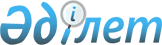 О внесении изменений в решение Урджарского районного маслихата от 24 июня 2020 года № 53-656/VI "Об утверждении порядка и размера оказания социальной поддержки по оплате коммунальных услуг и приобретению топлива за счет бюджетных средств специалистам государственных организаций здравоохранения, социального обеспечения, образования, культуры, спорта и ветеринарии, проживающих и работающих в Урджарском районе"Решение Урджарского районного маслихата Восточно-Казахстанской области от 30 марта 2022 года № 14-219/VII. Зарегистрировано в Министерстве юстиции Республики Казахстан 4 апреля 2022 года № 27377
      Урджарский районный маслихат РЕШИЛ:
      1. Внести в решение Урджарского районного маслихата от 24 июня 2020 года № 53-656/VI "Об утверждении порядка и размера оказания социальной поддержки по оплате коммунальных услуг и приобретению топлива за счет бюджетных средств специалистам государственных организаций здравоохранения, социального обеспечения, образования, культуры, спорта и ветеринарии, проживающих и работающих в Урджарском районе" (зарегистрировано в Реестре государственной регистрации нормативных правовых актов под № 7281) следующие изменения:
      заголовок решения изложить в новой редакции:
      "Об утверждении Правил и размера оказания социальной поддержки по оплате коммунальных услуг и приобретению топлива за счет бюджетных средств специалистам государственных организаций здравоохранения, социального обеспечения, образования, культуры, спорта и ветеринарии, проживающим и работающим в сельских населенных пунктах Урджарского района";
      пункт 1 решения изложить в новой редакции:
      "1. Утвердить Правила и размер оказания социальной поддержки по оплате коммунальных услуг и приобретению топлива за счет бюджетных средств специалистам государственных организаций здравоохранения, социального обеспечения, образования, культуры, спорта и ветеринарии, проживающим и работающим в сельских населенных пунктах Урджарского района согласно приложению 1 к настояшему решению.";
      приложение 1 к указанному решению изложить в новой редакции.
      2. Настоящее решение вводится в действие по истечении десяти календарных дней после дня его первого официального опубликования. Правила и размер оказания социальной поддержки по оплате коммунальных услуг и приобретению топлива за счет бюджетных средств специалистам государственных организаций здравоохранения, социального обеспечения, образования, культуры, спорта и ветеринарии, проживающим и работающим в сельских населенных пунктах Урджарского района  1. Общие положения
      1. Настоящие Правила разработаны в соответствии с Законом Республики Казахстан "О государственном регулировании развития агропромышленного комплекса и сельских территорий" и определяют порядок и размер оказания социальной поддержки по оплате коммунальных услуг и приобретению топлива за счет бюджетных средств специалистам государственных организаций здравоохранения, социального обеспечения, образования, культуры, спорта и ветеринарии, проживающим и работающим в сельских населенных пунктах Урджарского района.
      2. Назначение социальной поддержки осуществляется уполномоченным органом – государственным учреждением "Отдел занятости, социальных программ и регистрации актов гражданского состояния Урджарского района Восточно-Казахстанской области". 2. Порядок и размер оказания социальной поддержки
      3. Социальная поддержка по оплате коммунальных услуг и приобретению топлива оказывается за счет бюджетных средств, специалистам государственных организаций здравоохранения, социального обеспечения, образования, культуры, спорта и ветеринарии проживающим и работающим в сельских населенных пунктах Урджарского района, без истребования заявлений от получателей,на основании сводных списков, утвержденных первыми руководителями государственных организаций, через отделения акционерного общества "Казпочта".
      4. Социальная поддержка оказывается лицам, постоянно проживающим и работающим в сельских населенных пунктах на территории Урджарского района.
      5. Социальная поддержка оказывается один раз в год за счет средств бюджета в размере 11,091 месячных расчетных показателя.
					© 2012. РГП на ПХВ «Институт законодательства и правовой информации Республики Казахстан» Министерства юстиции Республики Казахстан
				
      Секретарь Урджарского  районного маслихата 

К. Карашев
Приложение к решению
Урджарского районного 
маслихата
от 30 марта 2022 года
№ 14-219/VII